بسم الله الرحمن الرحيمسيرة ذاتيةالبيانات الأساسيَّةالبيانات الأساسيَّةالبيانات الأساسيَّةالبيانات الأساسيَّةالبيانات الأساسيَّةالاسمالاسممحمَّد إبراهيم محمَّد عمر همَّد محمود 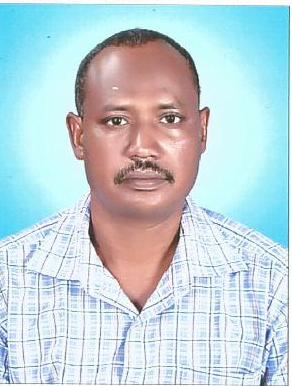 محمَّد إبراهيم محمَّد عمر همَّد محمود محمَّد إبراهيم محمَّد عمر همَّد محمود الديانةالديانةمسلممسلممسلمالجنسيَّةالجنسيَّةسودانيسودانيسودانيالحالة الاجتماعيَّةالحالة الاجتماعيَّةمتزوجمتزوجمتزوجالمهنةالمهنةوكيل أكاديميَّة العلا الثانويَّة الخاصَّة بنين/ بورتسودان أستاذ محاضر (متعاون) بكليَّة الآداب(جامعة البحر الأحمر)- سابقاًوكيل أكاديميَّة العلا الثانويَّة الخاصَّة بنين/ بورتسودان أستاذ محاضر (متعاون) بكليَّة الآداب(جامعة البحر الأحمر)- سابقاًوكيل أكاديميَّة العلا الثانويَّة الخاصَّة بنين/ بورتسودان أستاذ محاضر (متعاون) بكليَّة الآداب(جامعة البحر الأحمر)- سابقاًمكان وتاريخ الميلادمكان وتاريخ الميلادبورتسودان: 2/2/1979مبورتسودان: 2/2/1979مبورتسودان: 2/2/1979مالعنوانالعنوانالسودان/ بورتسودان/ حي النور مربع(5)/ منزل رقم(324)السودان/ بورتسودان/ حي النور مربع(5)/ منزل رقم(324)السودان/ بورتسودان/ حي النور مربع(5)/ منزل رقم(324)الجوالالجوال002499117400970024991174009700249911740097البريد الإلكترونيُّالبريد الإلكترونيُّ Ibr2005_5@yahoo.com Ibr2005_5@yahoo.com Ibr2005_5@yahoo.comالمستوى العلميُّدرجة الماجستير في تخصص اللُّغة العربيَّة وآدابهادرجة الماجستير في تخصص اللُّغة العربيَّة وآدابهادرجة الماجستير في تخصص اللُّغة العربيَّة وآدابهادرجة الماجستير في تخصص اللُّغة العربيَّة وآدابهاالكتب المنشورةالكتب المنشورةالكتب المنشورةالكتب المنشورةالكتب المنشورةاسم الكتاباسم الكتابجهة النشرتاريخ النشرتاريخ النشرالعامل النحويُّ بين التَّقعيد والتَّعقيدالعامل النحويُّ بين التَّقعيد والتَّعقيدنور نشر/ ألمانيا2018م2018مالخطاب والسَّرد في رواية عرس الزين للطيِّب صالحالخطاب والسَّرد في رواية عرس الزين للطيِّب صالحنور نشر/ ألمانيا2018م2018مالوشائج اللُّغويَّة بين العربيَّة والتِّگْرَايِتْالوشائج اللُّغويَّة بين العربيَّة والتِّگْرَايِتْنور نشر/ ألمانيا2019م2019مالأدب التفاعليُّ بين مؤيِّديه ومعارضيهالأدب التفاعليُّ بين مؤيِّديه ومعارضيهنور نشر/ ألمانيا2019م2019مأركان الجملة في اللُّغة العربيَّةأركان الجملة في اللُّغة العربيَّةنور نشر/ ألمانيا2019م2019مصراع الدَّيكة وقصص أخرىصراع الدَّيكة وقصص أخرىشمس نشر/ ألمانيا2019م2019منماذج من الصُّور والأساليب والالوان البلاغيَّة في اللُّغة التِّگْرَايِتْنماذج من الصُّور والأساليب والالوان البلاغيَّة في اللُّغة التِّگْرَايِتْنور نشر/ ألمانيا2020م2020متداعيات الأزمة الأخلاقيَّة لجائحة كوروناتداعيات الأزمة الأخلاقيَّة لجائحة كورونانور نشر/ ألمانيا2021م2021مالذَّكاء الاصطناعيُّ في الأدب والإعلام والاتصالاتنور نشر/ ألمانيانور نشر/ ألمانيا2022م2022مإمكانية شعر الهايكو في البيئة اللغوية العربيةنور نشر/ ألمانيانور نشر/ ألمانيانور نشر/ ألمانيا2023مخصائص أسلوب أحمد خالد توفيق في روايات سفارينور نشر/ ألمانيانور نشر/ ألمانيانور نشر/ ألمانيا2023مالدِّراسات العلميَّة الدِّراسات العلميَّة الدِّراسات العلميَّة الدِّراسات العلميَّة الدِّراسات العلميَّة اسم الدِّراسةجهة النشرجهة النشرتاريخ النشرتاريخ النشرأسس بناء الجملة في اللُّغة العربيَّةمجلَّة العلوم الإنسانيَّة/ جامعة البحر الأحمرمجلَّة العلوم الإنسانيَّة/ جامعة البحر الأحمريونيو 2016ميونيو 2016ممظاهر التَّنويع في أسلوب خطاب القرآن المكِّي(بيان أهوال يوم القيامة وأحواله نموذجاً)مجلَّة تسليم لعلوم اللُّغة العربيَّة وآدابهامجلَّة تسليم لعلوم اللُّغة العربيَّة وآدابهايونيو /2022ميونيو /2022ممراحل التعذيب في أدب السجون: رواية شرف للروائي صنع الله إبراهيم نموذجاًمجلة رواق ميسلونمجلة رواق ميسلوننوفمبر 2022منوفمبر 2022ممراحل خطاب المذابح وأثره على المُسْتَهْدَفِيْنَ به: مذابح الروهينغا(2017م) نموذجاًمجلة خطابات مجلة خطابات يوليو/ 2023ميوليو/ 2023مالدَّورات العلميَّةالدَّورات العلميَّةالدَّورات العلميَّةالدَّورات العلميَّةالدَّورات العلميَّةاسم الدَّورةالجهةالجهةالتاريخالتاريخدورة كتابة لغات الشَّرق بالحرف العربيِّ المنمَّطمركز دراسات ثقافة البجا(جامعة البحر الأحمر) بالتعاون مع مركز يوسف الخليفة لكتابة اللُّغات(جامعة إفريقيا العالميَّة)مركز دراسات ثقافة البجا(جامعة البحر الأحمر) بالتعاون مع مركز يوسف الخليفة لكتابة اللُّغات(جامعة إفريقيا العالميَّة)ديسمبر2017م-يناير2018مديسمبر2017م-يناير2018مالمؤتمرات العلميَّةالمؤتمرات العلميَّةالمؤتمرات العلميَّةالمؤتمرات العلميَّةالمؤتمرات العلميَّةاسم المؤتمرالجهةعنوان الورقة المقدَّمةعنوان الورقة المقدَّمةالتاريخمؤتمر الموروث الحضاريِّ ودوره في السِّياحةجامعة البحر الأحمرتوظيف الموروث الحضاريِّ في خدمة السِّياحة (موضوعات الفلكلور عند قبيلة بني عامر نموذجا)توظيف الموروث الحضاريِّ في خدمة السِّياحة (موضوعات الفلكلور عند قبيلة بني عامر نموذجا)12/12/2018م- 13/12/2018م